							            F627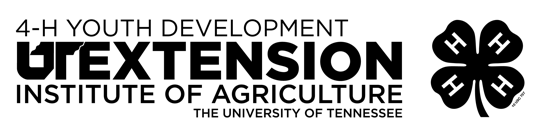 4-H Poster ScoresheetName:   	County:   	INFORMATION GIVEN AND IDEA EXPRESSED (50 points)Possible PointsActual PointsTheme	25Simplicity	10Originality	15Comments:ART, DESIGN, LETTERING (40 points)Pleasing composition, attractive	10Dynamic, eye-catching, original	10Neat, easily read lettering, print	10Use of color	10Comments:CONSTRUCTION (10 points)Layout/Template	5Design Component	5Comments:GRAND TOTAL	100EXPLANATIONINFORMATION GIVEN AND IDEA EXPRESSEDTheme: Does the poster attract attention, focus your interest on the idea and motivate you to take action? Is the message brief and direct? Scores may vary from 0 to 25.Simplicity: Is the poster limited to one idea and readable at a glance? Scores may vary from 0 to10.Originality: Does the poster convey an original idea? Scores may vary from 0 to 15.ART, DESIGN AND LETTERINGPleasing Composition, Attractive: Is the poster well-balanced and neatly done? Is the size in accordance with the contest rules? Scores may vary from 0 to 10.Dynamic, Eye-Catching, Original: Does the poster cause viewers to stop and read it? Is originality use in combining the design and style of lettering to catch the viewer’s attention? Scores may vary from 0 to 10.Neat, Easily Read Lettering: Is the lettering neat and large enough to be easily read? (14 X 22-inch posters should have letters from ¾ to 1¾ inches high.) Is the ratio of letter height to width (usually 5 to 3) adequate? Are letters well-spaced? Scores may vary from 0 to 10.Use of Color: Are color combination pleasing? Do colors provide enough contrast to be readable? Are colors used for emphasis? Scores may vary from 0 to 10.CONSTRUCTIONMaterials: Layout & Template: Does the layout add variety to the poster? Are designs, graphics, etc. of comparable sizes? Scores may vary from 0 to 5.Is the Design Component easy to present? Is it self-explanatory? Scores may vary from 0 to 5.Programs in agriculture and natural resources, 4-H youth development, family and consumer sciences, and resource development.University of Tennessee Institute of Agriculture and county governments cooperating.UT Extension provides equal opportunities in programs and employment.